      V Bytči, 28.05.2020                                                                                   Ing. Janka Beňáková Tulisová, PhD.                            Ž I V O T O P I S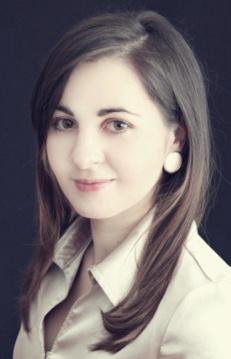 Osobné údajePriezvisko / Meno     BEŇÁKOVÁ TULISOVÁ, Janka     BEŇÁKOVÁ TULISOVÁ, Janka     BEŇÁKOVÁ TULISOVÁ, JankaAdresaMieru , 987/5, 014 01, Bytča, Slovenská republikaMieru , 987/5, 014 01, Bytča, Slovenská republikaMieru , 987/5, 014 01, Bytča, Slovenská republikaTelefónMobil: 0902 675 277E-mailtulisova.janka@gmail.comtulisova.janka@gmail.comtulisova.janka@gmail.comŠtátna príslušnosťSlovenská republikaSlovenská republikaSlovenská republikaDátum narodenia26.10.198426.10.198426.10.1984PohlavieStavŽenaVydatáŽenaVydatáŽenaVydatá                         Pracovné skúsenosti                                                              Od-doZamestnávateľ                                      Činnosť spoločnosti                                            Pracovná pozícia                                                   Náplň práceO                                                                                                            Od-do 1.6.2019-31.05.2020 EMOS SK  s.r.o. svetelné projekty na kľúč, predaj elektro -inštalačného materiálu, svietidiel , batérií , dekorácií asistentka obchodného riaditeľa správa obchodných zmlúv analýza a report obchodných výsledkov vyhodnocovanie marketingových akcií prezentácia obchodných výsledkov príprava podkladov kvartálnych porád príprava cenníkov  príprava podkladov pre cenové ponuky a obchodné jednania plánovanie termínov ročný plán obratových bonusov  zmluvným obchodným partnerom správa lokácií vedúcich stredísk, Východ, Západ, Veľkoobchody znalosť informačného systému Cognos a NAVISION Garant pre spoluprácu so ŽILINSKOU UNIVERZITOU, Katedra spojov 2012- 2019 1.6.2019-31.05.2020 EMOS SK  s.r.o. svetelné projekty na kľúč, predaj elektro -inštalačného materiálu, svietidiel , batérií , dekorácií asistentka obchodného riaditeľa správa obchodných zmlúv analýza a report obchodných výsledkov vyhodnocovanie marketingových akcií prezentácia obchodných výsledkov príprava podkladov kvartálnych porád príprava cenníkov  príprava podkladov pre cenové ponuky a obchodné jednania plánovanie termínov ročný plán obratových bonusov  zmluvným obchodným partnerom správa lokácií vedúcich stredísk, Východ, Západ, Veľkoobchody znalosť informačného systému Cognos a NAVISION Garant pre spoluprácu so ŽILINSKOU UNIVERZITOU, Katedra spojov 2012- 2019 1.6.2019-31.05.2020 EMOS SK  s.r.o. svetelné projekty na kľúč, predaj elektro -inštalačného materiálu, svietidiel , batérií , dekorácií asistentka obchodného riaditeľa správa obchodných zmlúv analýza a report obchodných výsledkov vyhodnocovanie marketingových akcií prezentácia obchodných výsledkov príprava podkladov kvartálnych porád príprava cenníkov  príprava podkladov pre cenové ponuky a obchodné jednania plánovanie termínov ročný plán obratových bonusov  zmluvným obchodným partnerom správa lokácií vedúcich stredísk, Východ, Západ, Veľkoobchody znalosť informačného systému Cognos a NAVISION Garant pre spoluprácu so ŽILINSKOU UNIVERZITOU, Katedra spojov 2012- 2019                                        Zamestnávateľ                                     Činnosť spoločnosti                                           Pracovná pozícia                                                    Náplň práce                      Vzdelávanie a príprava                                                                                Od-do                                Názov získanej kvalifikácie          Názov a typ organizácie poskytujúcej    KINEXCZ Slovakia s.r.o.    Výroba, predaj a servis meracieho náradia a nástrojov   Manažér obchodných činností   Starostlivosť o strategických zákazníkov, vedenie obchodných rokovaní, evidencia objednávok,          zodpovednosť za skladové hospodárstvo, nákup materiálu pre spotrebu výroby. Marketingová           podpora, účasť na MSV veľtrhoch v Brne , Prezentácia spoločnosti    2009 – 2012   Vysokoškolské vzdelanie 3. Stupňa – Ekonomika dopravy spojov a služieb   ŽILINSKÁ UNIVERZITA V ŽILINE,  Fakulta PEDAS, Univerzitná 8215/1, 01026 Žilina   KINEXCZ Slovakia s.r.o.    Výroba, predaj a servis meracieho náradia a nástrojov   Manažér obchodných činností   Starostlivosť o strategických zákazníkov, vedenie obchodných rokovaní, evidencia objednávok,          zodpovednosť za skladové hospodárstvo, nákup materiálu pre spotrebu výroby. Marketingová           podpora, účasť na MSV veľtrhoch v Brne , Prezentácia spoločnosti    2009 – 2012   Vysokoškolské vzdelanie 3. Stupňa – Ekonomika dopravy spojov a služieb   ŽILINSKÁ UNIVERZITA V ŽILINE,  Fakulta PEDAS, Univerzitná 8215/1, 01026 Žilina   KINEXCZ Slovakia s.r.o.    Výroba, predaj a servis meracieho náradia a nástrojov   Manažér obchodných činností   Starostlivosť o strategických zákazníkov, vedenie obchodných rokovaní, evidencia objednávok,          zodpovednosť za skladové hospodárstvo, nákup materiálu pre spotrebu výroby. Marketingová           podpora, účasť na MSV veľtrhoch v Brne , Prezentácia spoločnosti    2009 – 2012   Vysokoškolské vzdelanie 3. Stupňa – Ekonomika dopravy spojov a služieb   ŽILINSKÁ UNIVERZITA V ŽILINE,  Fakulta PEDAS, Univerzitná 8215/1, 01026 Žilina                                     vzdelávanie a prípravu                                                                           Od – do                                                                    n                             Názov získanej kvalifikácie              Názov a typ organizácie poskytujúcej2004-2009Vysokoškolské vzdelanie 2. stupňa – Poštové službyVysokoškolské vzdelanie 1. stupňa – Poštová a telekomunikačná prevádzka, Ekonomika pošty a telekomunikácií, Fakulta prevádzky a ekonomiky dopravy a spojov, Katedra spojovŽILINSKÁ UNIVERZITA V ŽILINE,  Fakulta PEDAS, Univerzitná 8215/1, 01026 Žilina2004-2009Vysokoškolské vzdelanie 2. stupňa – Poštové službyVysokoškolské vzdelanie 1. stupňa – Poštová a telekomunikačná prevádzka, Ekonomika pošty a telekomunikácií, Fakulta prevádzky a ekonomiky dopravy a spojov, Katedra spojovŽILINSKÁ UNIVERZITA V ŽILINE,  Fakulta PEDAS, Univerzitná 8215/1, 01026 Žilina2004-2009Vysokoškolské vzdelanie 2. stupňa – Poštové službyVysokoškolské vzdelanie 1. stupňa – Poštová a telekomunikačná prevádzka, Ekonomika pošty a telekomunikácií, Fakulta prevádzky a ekonomiky dopravy a spojov, Katedra spojovŽILINSKÁ UNIVERZITA V ŽILINE,  Fakulta PEDAS, Univerzitná 8215/1, 01026 Žilina                                               Hlavné predmety Názov a typ organizácie poskytujúcej vzdelávanie a prípravuMatematika I, Matematika II, Fyzika, Informatika, Elektrotechnika, Štatistika, Ekonomika a riadenie podniku, Operačná analýza, Rozbory hospodárskych činnostíInformácia a jej prenos,  Marketing v službách, Rozpočty, kalkulácie a cenyTechnológia pošty, Ekonomika sietí, Telematické služby, Financie, Technológia telekomunikácií a rádio komunikácií, Informačné systémy v riadení,ŽILINSKÁ UNIVERZITA V ŽILINE, Fakulta PEDAS, Univerzitná 8215/1, 01026 ŽilinaMatematika I, Matematika II, Fyzika, Informatika, Elektrotechnika, Štatistika, Ekonomika a riadenie podniku, Operačná analýza, Rozbory hospodárskych činnostíInformácia a jej prenos,  Marketing v službách, Rozpočty, kalkulácie a cenyTechnológia pošty, Ekonomika sietí, Telematické služby, Financie, Technológia telekomunikácií a rádio komunikácií, Informačné systémy v riadení,ŽILINSKÁ UNIVERZITA V ŽILINE, Fakulta PEDAS, Univerzitná 8215/1, 01026 ŽilinaMatematika I, Matematika II, Fyzika, Informatika, Elektrotechnika, Štatistika, Ekonomika a riadenie podniku, Operačná analýza, Rozbory hospodárskych činnostíInformácia a jej prenos,  Marketing v službách, Rozpočty, kalkulácie a cenyTechnológia pošty, Ekonomika sietí, Telematické služby, Financie, Technológia telekomunikácií a rádio komunikácií, Informačné systémy v riadení,ŽILINSKÁ UNIVERZITA V ŽILINE, Fakulta PEDAS, Univerzitná 8215/1, 01026 Žilina                                                              Od – doNázov získanej kvalifikácie                                                Hlavné predmety       Názov a typ organizácie     poskytujúcej      n                                    vzdelávanie a prípravu     2000-2004Stredoškolské vzdelanie – GymnáziumVšeobecne vzdelávacie predmetyGYMNÁZIUM BYTČA, Štefánikova 219/4, 014 01 Bytča     2000-2004Stredoškolské vzdelanie – GymnáziumVšeobecne vzdelávacie predmetyGYMNÁZIUM BYTČA, Štefánikova 219/4, 014 01 Bytča     2000-2004Stredoškolské vzdelanie – GymnáziumVšeobecne vzdelávacie predmetyGYMNÁZIUM BYTČA, Štefánikova 219/4, 014 01 Bytča                           Ostatné  zručnosti                                            Vodičský preukaz                   Sociálne zručnosti a kompetencie               Počítačové zručnosti a kompetencie                                              Jazykové znalosti                       Doplňujúce informácie      Skupina Bschopnosť adaptovať sa na nové pracovné prostrediekomunikačné schopnosti, vedenie prednášok, seminárov a cvičení organizovanie exkurzie do poštového múzea v Banskej Bystriciorganizačné schopnosti (spoluorganizátor a účastník na medzinárodných vedeckých konferenciách POSTPOINT, EUROREGIÓN BESKYDY, MARVI, DIAGNOSTIKA CONTROLLING A LOGISTIKA PODNIKU a iné)vystupovanie, prezentačné schopnosti (aktívna účasť na konferenciách )skúsenosti s prácou v tímedobrá znalosť nástrojov Microsoft Office™ (Word, Excel, PowerPoint, Publisher, ),ekonomicko-hospodársky systém KOSYS,NAVISION,COGNOS     Anglický jazyk: samostatný používateľ     Nemecký jazyk: začiatočníkŠtudijný pobyt Erasmus – TECHNISCHE UNIVERSITAT DRESDEN, Nemecko                                                  Od 01.04. 2011 do 01.07. 2011    Praktická stáž Erasmus – KINEX CZ s.r.o., Česká republika, Od 01.05. 2012 do 31.07.2012      Skupina Bschopnosť adaptovať sa na nové pracovné prostrediekomunikačné schopnosti, vedenie prednášok, seminárov a cvičení organizovanie exkurzie do poštového múzea v Banskej Bystriciorganizačné schopnosti (spoluorganizátor a účastník na medzinárodných vedeckých konferenciách POSTPOINT, EUROREGIÓN BESKYDY, MARVI, DIAGNOSTIKA CONTROLLING A LOGISTIKA PODNIKU a iné)vystupovanie, prezentačné schopnosti (aktívna účasť na konferenciách )skúsenosti s prácou v tímedobrá znalosť nástrojov Microsoft Office™ (Word, Excel, PowerPoint, Publisher, ),ekonomicko-hospodársky systém KOSYS,NAVISION,COGNOS     Anglický jazyk: samostatný používateľ     Nemecký jazyk: začiatočníkŠtudijný pobyt Erasmus – TECHNISCHE UNIVERSITAT DRESDEN, Nemecko                                                  Od 01.04. 2011 do 01.07. 2011    Praktická stáž Erasmus – KINEX CZ s.r.o., Česká republika, Od 01.05. 2012 do 31.07.2012      Skupina Bschopnosť adaptovať sa na nové pracovné prostrediekomunikačné schopnosti, vedenie prednášok, seminárov a cvičení organizovanie exkurzie do poštového múzea v Banskej Bystriciorganizačné schopnosti (spoluorganizátor a účastník na medzinárodných vedeckých konferenciách POSTPOINT, EUROREGIÓN BESKYDY, MARVI, DIAGNOSTIKA CONTROLLING A LOGISTIKA PODNIKU a iné)vystupovanie, prezentačné schopnosti (aktívna účasť na konferenciách )skúsenosti s prácou v tímedobrá znalosť nástrojov Microsoft Office™ (Word, Excel, PowerPoint, Publisher, ),ekonomicko-hospodársky systém KOSYS,NAVISION,COGNOS     Anglický jazyk: samostatný používateľ     Nemecký jazyk: začiatočníkŠtudijný pobyt Erasmus – TECHNISCHE UNIVERSITAT DRESDEN, Nemecko                                                  Od 01.04. 2011 do 01.07. 2011    Praktická stáž Erasmus – KINEX CZ s.r.o., Česká republika, Od 01.05. 2012 do 31.07.2012